Пресс-релизПолучите услуги Росреестра в МФЦВ 2016 и 2017 годах в Росреестре активно проводится работа по увеличению доли электронных услуг. Эта тема стала одной из главных на коллегии ведомства, посвященной итогам 2016 года. Росреестр стремится минимизировать контакт чиновника и заявителя, что позволит исключить почву для коррупции. В результате уже произошло сокращение количества офисов Росреестра и Кадастровой палаты: с 1 тыс. до 26 офисов и с 2 тыс. до 1,5 тыс. офисов соответственно. Глава Росреестра Виктория Абрамченко на коллегии ведомства заявила, что к концу 2017 года служба намерена перейти к оказанию услуг в основном удаленно, либо на базе МФЦ, за исключением тех регионов, в которых сеть по оказанию государственных услуг еще недостаточно развита.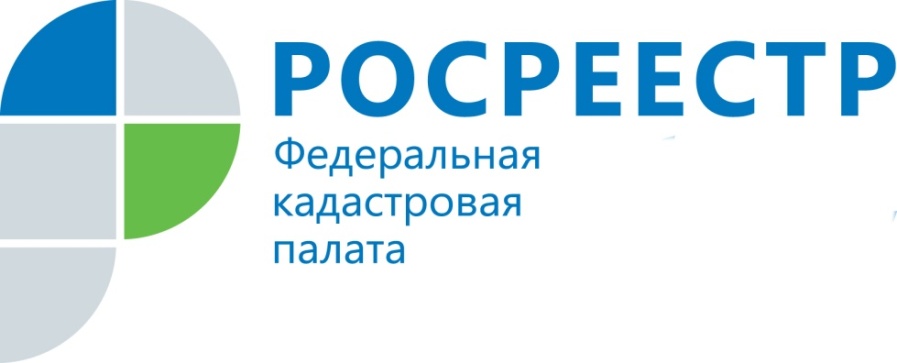 В настоящий момент через МФЦ заявителю доступны все наиболее востребованные государственные услуги, предоставляемые Росреестром. Кадастровый учет и регистрация прав на недвижимое имущество одновременно и в качестве отдельных процедур, получение сведений из Единого государственного реестра недвижимости (ЕГРН) – заявления и запросы на предоставление этих услуг гражданин может подать в офисах МФЦ.На территории Краснодарского края сеть МФЦ за несколько лет существования получила отличное развитие. На сегодняшний день это 55 офисов и 335 обособленных подразделений оказания государственных услуг, находящиеся в каждом районе края. В больших городах МФЦ открываются и в спальных районах, приобретая, так называемый, формат «у дома». Большое количество окон приема/выдачи документов снижает время ожидания в очереди в среднем до 4,5 минут, а 6-тидневный график работы позволит спланировать посещение офиса практически в любой день. В Краснодарском крае за первые два месяца 2017 года сотрудниками МФЦ принято более 35 тысяч заявлений на осуществление процедур по регистрации прав и кадастровому учету объектов недвижимости. Из них более 16 тысяч заявлений о кадастровом учете объектов недвижимости, и более 19 тысяч – о регистрации прав.Адреса и время работы ближайших офисов МФЦ можно узнать по телефону горячей линии: 8 (800) 1000-900.Пресс-служба филиала ФГБУ «ФКП Росреестра» по Краснодарскому краю